Wirtschafts- und Sozialwissenschaftliche Fakultät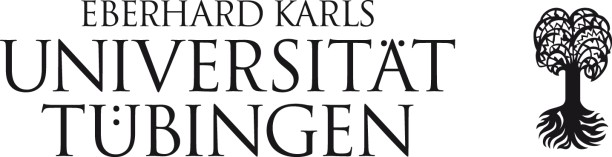 Fachbereich Wirtschaftswissenschaft Abteilung Financial InstitutionsGutachten«volle_Anrede» «Vorname» «Name», geboren am «geboren» in «in», studiert seit«Studienbeginn» an der Universität Tübingen im Bachelor-Studiengang «Studiengang» mit den Schwerpunktmodulen:	1. «Neigung1»«Neigung2»«Neigung3»Das Studium schließt «Auslandssemesteranzahl» Auslandssemester an der «Auslandsuni» ein. Mit «seinen/ihren» Studienleistungen qualifiziert «er/sie» sich für die besten«RankingProzent»%der Studierenden.Ich befürworte die Aufnahme in das Studienprogrammmit Nachdruckohne Bedenkenmit Bedenkennur mit größten BedenkenTübingen, den «DatumUnterschrift»	(Prof. Dr. Monika Gehde-Trapp)Dies ist das Standardformat für alle Gutachten zur Masterbewerbung. Andere Gutachten werden nicht ausgestellt.Uni Tübingen, Abt. Financial Institutions, Nauklerstr. 47, 72074 Tübingen«BewerbungsUni»«Abteilung»«evtl_Ansprechpartner»«Straße_Hausnr»«PLZ_Stadt»«Ausland»Prof. Dr. Monika Gehde-TrappNauklerstr. 4772074 TübingenTelefon:	+49 / 7071 2972 128+49 / 7071 2973 930 (Sekr.)E-Mail:	monika.gehde-trapp@uni-tuebingen.deInternet:	Linkzur Bewerbung an der:«BewerbungsUni»für den Masterstudiengang:«FB»